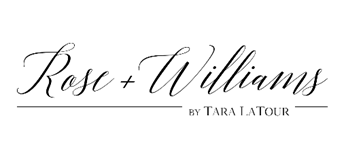 CUSTOMIZATIONSStyle Number WholesaleRetailColorsColorsColorsSizesAdd Length 4"Add 12" TrainBryant14773250Off White*Off White*Off White*2-20$75$75Bryn Mawr13182900Off White*Off White*Off White*2-20$75$75Bryn Mawr All Satin 11592550Ivory*, Cream, Ecru, Blush, Diamond White (other colors upon request, surcharge)Ivory*, Cream, Ecru, Blush, Diamond White (other colors upon request, surcharge)Ivory*, Cream, Ecru, Blush, Diamond White (other colors upon request, surcharge)2-20$75$75Elliott14093100Ivory*, Cream, Ecru, Blush, Diamond White (other colors upon request, surcharge)Ivory*, Cream, Ecru, Blush, Diamond White (other colors upon request, surcharge)Ivory*, Cream, Ecru, Blush, Diamond White (other colors upon request, surcharge)2-20$75Not AvailableHawthorne 18184000Blush*, Off White (other colors upon request, surcharge applies)Blush*, Off White (other colors upon request, surcharge applies)Blush*, Off White (other colors upon request, surcharge applies)2-20$75$75Hawthorne All Crepe17503850Off WhiteOff WhiteOff White2-20$75$75Hawthorne All Satin14093100Ivory*, Cream, Ecru, Blush, Diamond White (other colors upon request, surcharge)Ivory*, Cream, Ecru, Blush, Diamond White (other colors upon request, surcharge)Ivory*, Cream, Ecru, Blush, Diamond White (other colors upon request, surcharge)2-20$75$75Hennepin17953950BodiceIvory Lace w/ Nude Bodice, Ivory Lace with Ivory Bodice*Ivory Lace w/ Nude Bodice, Ivory Lace with Ivory Bodice*Ivory Lace w/ Nude Bodice, Ivory Lace with Ivory Bodice*2-20$100Not AvailableSkirtIvory*, Cream, Ecru, Blush, Diamond White (other colors upon request, surcharge)Ivory*, Cream, Ecru, Blush, Diamond White (other colors upon request, surcharge)Ivory*, Cream, Ecru, Blush, Diamond White (other colors upon request, surcharge)Holmes18644100Off White, Black*Off White, Black*Off White, Black*2-20$75$75Isles16593650BodiceIvory Lace w/ Nude Bodice, Ivory Lace with Ivory Bodice*Ivory Lace w/ Nude Bodice, Ivory Lace with Ivory Bodice*Ivory Lace w/ Nude Bodice, Ivory Lace with Ivory Bodice*2-20$100Not AvailableSkirtDiamond White, Ivory*, BlackDiamond White, Ivory*, BlackDiamond White, Ivory*, BlackKenwood15903500BodiceIvory Lace w/ Nude Bodice*, Ivory Lace with Ivory BodiceIvory Lace w/ Nude Bodice*, Ivory Lace with Ivory BodiceIvory Lace w/ Nude Bodice*, Ivory Lace with Ivory Bodice2-20$75$75SkirtIvory*, Cream, Ecru, Blush, Diamond White (other colors upon request, surcharge)Ivory*, Cream, Ecru, Blush, Diamond White (other colors upon request, surcharge)Ivory*, Cream, Ecru, Blush, Diamond White (other colors upon request, surcharge)Kingfield15683450BodiceIvory Lace w/ Nude Bodice*, Ivory Lace with Ivory BodiceIvory Lace w/ Nude Bodice*, Ivory Lace with Ivory BodiceIvory Lace w/ Nude Bodice*, Ivory Lace with Ivory Bodice2-20$75Not AvailableSkirtWhite, Ivory*, Dark Ivory White, Ivory*, Dark Ivory White, Ivory*, Dark Ivory Lyndale13412950Off White*Off White*Off White*2-20$75$75Lynnhurst16593650BodiceIvory*Ivory*Ivory*2-20Not Available$75SkirtIvory*, Blush Ivory*, Blush Ivory*, Blush Lyndale All-Satin11812600Ivory*, Cream, Ecru, Blush, Diamond White (other colors upon request, surcharge)Ivory*, Cream, Ecru, Blush, Diamond White (other colors upon request, surcharge)Ivory*, Cream, Ecru, Blush, Diamond White (other colors upon request, surcharge)2-20$75$75Nokomis314690Ivory*Ivory*Ivory*2-20$50Not AvailablePhillips13182900Ivory*, Cream, Ecru, Blush, Diamond White (other colors upon request, surcharge)Ivory*, Cream, Ecru, Blush, Diamond White (other colors upon request, surcharge)Ivory*, Cream, Ecru, Blush, Diamond White (other colors upon request, surcharge)2-20$75$75Victory 17723900Ivory*Ivory*Ivory*2-20$75Not AvailableWhittier14543200Off White w/ Nude Bodice*, Off White w/ Ivory BodiceOff White w/ Nude Bodice*, Off White w/ Ivory BodiceOff White w/ Nude Bodice*, Off White w/ Ivory Bodice2-20$75Not Available*denotes original sample color   |  all dress built with a full B cup*denotes original sample color   |  all dress built with a full B cup*denotes original sample color   |  all dress built with a full B cup*denotes original sample color   |  all dress built with a full B cup*denotes original sample color   |  all dress built with a full B cup*denotes original sample color   |  all dress built with a full B cup*denotes original sample color   |  all dress built with a full B cup*denotes original sample color   |  all dress built with a full B cup*denotes original sample color   |  all dress built with a full B cup*denotes original sample color   |  all dress built with a full B cupOpen Up Cup or Subtract Cup / Raise Neckline (Front or Back) Pattern ChangeOpen Up Cup or Subtract Cup / Raise Neckline (Front or Back) Pattern ChangeOpen Up Cup or Subtract Cup / Raise Neckline (Front or Back) Pattern ChangeOpen Up Cup or Subtract Cup / Raise Neckline (Front or Back) Pattern ChangeOpen Up Cup or Subtract Cup / Raise Neckline (Front or Back) Pattern Change$75Buttons - Satin Covered (Diamond White, Ivory, Cream, Ecru or Black)Buttons - Satin Covered (Diamond White, Ivory, Cream, Ecru or Black)Buttons - Satin Covered (Diamond White, Ivory, Cream, Ecru or Black)$6 eachCustom (Bodice Only) PatternCustom (Bodice Only) PatternCustom (Bodice Only) PatternCustom (Bodice Only) PatternCustom (Bodice Only) Pattern$150Metal Exposed Zipper (ivory or black tape w/ gold or silver teeth)Metal Exposed Zipper (ivory or black tape w/ gold or silver teeth)Metal Exposed Zipper (ivory or black tape w/ gold or silver teeth)$30Full Custom Pattern (Hem Not included)Full Custom Pattern (Hem Not included)Full Custom Pattern (Hem Not included)Full Custom Pattern (Hem Not included)Full Custom Pattern (Hem Not included)$200Braided Straps (in English Net)Braided Straps (in English Net)Braided Straps (in English Net)$30Subtracting or Adding to Bodice LengthSubtracting or Adding to Bodice LengthSubtracting or Adding to Bodice LengthSubtracting or Adding to Bodice LengthSubtracting or Adding to Bodice Length$50RUSH (8 weeks)RUSH (8 weeks)RUSH (8 weeks)$150Line bodice with Opaque CDCLine bodice with Opaque CDCLine bodice with Opaque CDCLine bodice with Opaque CDCLine bodice with Opaque CDC$75RUSH (4 weeks)RUSH (4 weeks)RUSH (4 weeks)$300